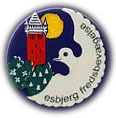 Esbjerg  mandag d.  23/7 - 2018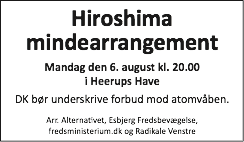 Vi forsøger at samle så mange som muligt til et arrangement, hvor vi mindes ofrene for den første atombombe og udtrykker ønsket om, at også Danmark skal underskrive den historiske traktat om forbud  mod atomvåben, som 122 lande i FN har underskrevet. (se side 9 http://www.un.org/News/dh/pdf/english/2017/07072017.pdf )En atomkrig er blevet langt mere sandsynlig under den “nye kolde krig”, end tidligere.Det er forståeligt, hvis du tænker: “Det er for langt ude”. Men prøv at læse artiklen fra New York Times d. 16/1 – 2018: ”Pentagon Suggests Countering Devastating Cyberattacks With Nuclear Arms.” Her beskrives hvordan Pentagon, hvis USA bliver udsat for et voldsomt cyberangreb, foreslår, at man må kunne straffe med atomvåben. Det til trods for at selv Danmark er klar til at angribe andre lande med et cyberangreb.(se f.eks. https://politiken.dk/forbrugogliv/digitalt/art5558660/Danmark-er-klar-til-cyberangreb )Under den gamle kolde krig underskrev USA og Sovjet flere aftaler, der skulle sikre fred i Europa. Nu er det modsat. Der opbygges fjendebilleder på usagligt grundlag, der opsiges aftaler, der bygges baser hele vejen rundt om Rusland. Ruslands militære magt overvurderes stærkt.Russiske og amerikanske politikker truer INF aftalen. Med INF aftalen blev mellemdistance-raketter i Europa skrottet af Sovjet og USA for at mindske faren for en atomkrig i Europa. (kilde SIPRI, https://www.sipri.org/commentary/topical-backgrounder/2018/russian-and-us-policies-inf-treaty-endanger-arms-control )Tanken om en begrænset atomkrig mod Rusland var jo årsagen til at præsident George W. Bush i 2001 opsagde den såkaldte ABM-traktat fra 1972, traktaten for anti-ballistiske missiler. Herefter har USA placeret anti-missilsystemer rundt om Rusland, da man i USA tror, at man på den måde kan ramme Rusland med atomvåben- uden selv at blive ramt af dem. Siden opsigelsen af ABM-traktaten har USA bygget sin atomdoktrin på NUTS, Nuclear Use Theory.Hvis vi ikke også får et forbud mod brug af autonome dræberrobotter, kan det tænkes, at disse med deres kunstige intelligens (AI) kan starte en atomkrig for at vinde en krig. Således advarer mange forskere i kunstig intelligens- bl.a. manden bag Tesla frygter, at supermagternes våbenkapløb om kunstig intelligens kan ende med en ny verdenskrig.…Finansverdenen kender konsekvenserne af automatiseringI finansmarkedets verden af køb og salg kender man til både potentialet og risikoen ved at lade computere tage over. Her har det længe været kendt, at automatiseret handel, hvor computere handler selv på millisekunder, kan spinne markedet ud af kontrol og få en aktie til pludselig at styrte i værdi…
(https://politiken.dk/viden/Tech/art6094910/Kampen-om-kunstig-intelligens-kan-starte-Tredje-Verdenskrig )Nogle krige er vundet ved at have en hurtig beslutningsproces. Derfor kan det tænkes, at nogle lande overlader beslutningerne til kunstig intelligens, for at få den hurtigste beslutningsproces.Denne liste kan desværre let gøres længere, derfor opfordrer vi til meget større opmærksomhed omkring atomvåben og et forbud mod dette uhyggelig våben, som kan ødelægge vores Jord.Vi håber, at I vil dække vort arrangement d. 6/8 og / eller oplyse om dets afholdelse og hvorfor vi markerer denne dag.Jeg deltager gerne i et interview i uge 31.På vegne af ovenstående arrangører:Mange fredshilsnerPoul Eck Sørensenformand for Esbjerg Fredsbevægelse.61 67 82 49poul@peaceweb.dkvores hjemmeside www.peaceweb.dk 